Задание по дисциплине « Основы консультирования по проблемам брака и семьи» Заполните «карту приема семьи».Рекомендуемая литература:Карцева Л. В. Психология и педагогика социальной работы с семьей: учебное пособие\ - М.: Дашков и Ко, 2012. – 224с. www.biblioclub.ruМорозова И. С. , Белогай К. Н. , Борисенко Ю. В. Психология семейных отношений: учебное пособие.-  Кемерово: Кемеровский государственный университет, 2012. – 424с. www.biblioclub.ruПсихология семейных отношений с основами семейного консультирования: Уч.пос./Ред.: Силяева,Е.Г.-М.: нтег.проект, 2012. www.biblioclub.ru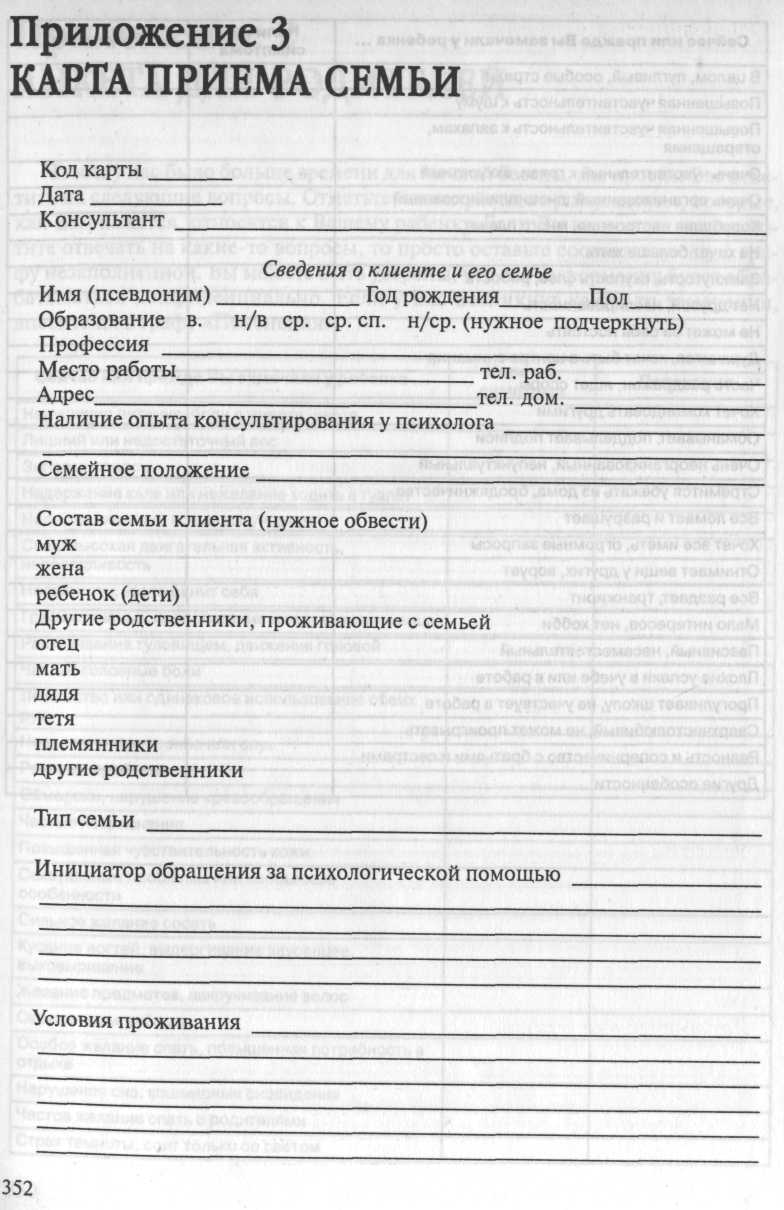 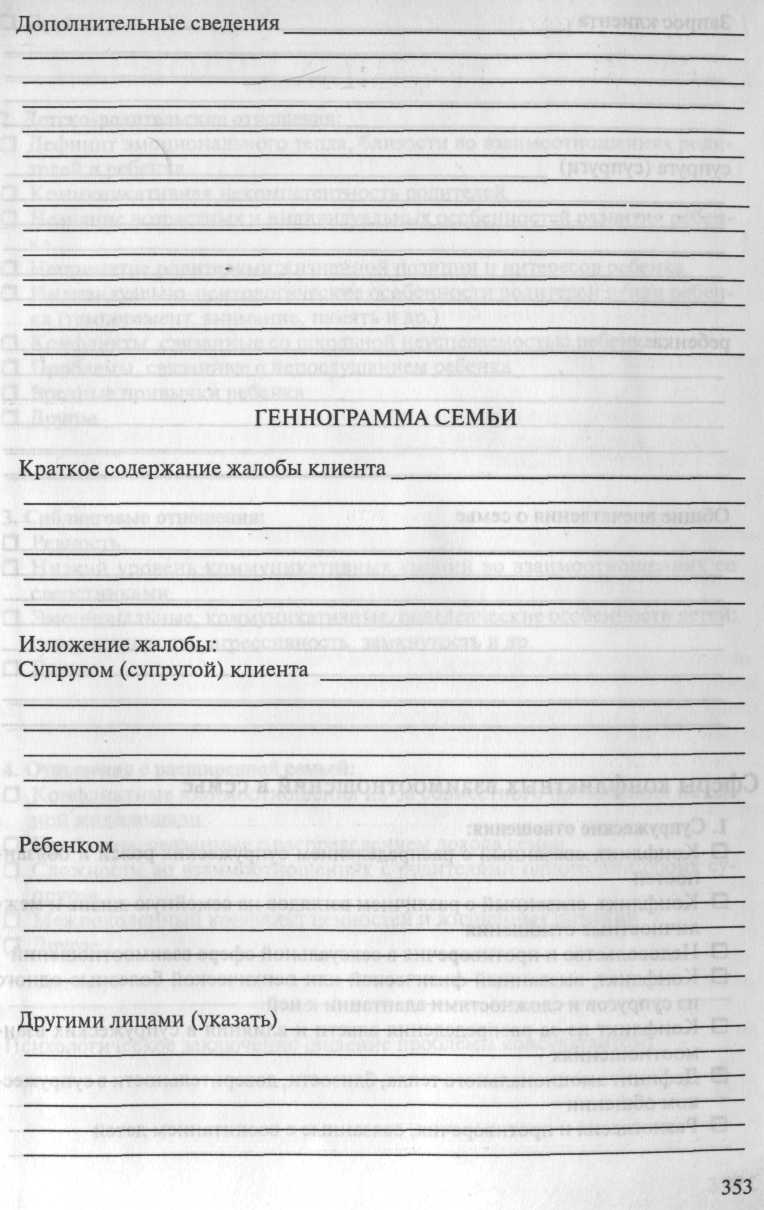 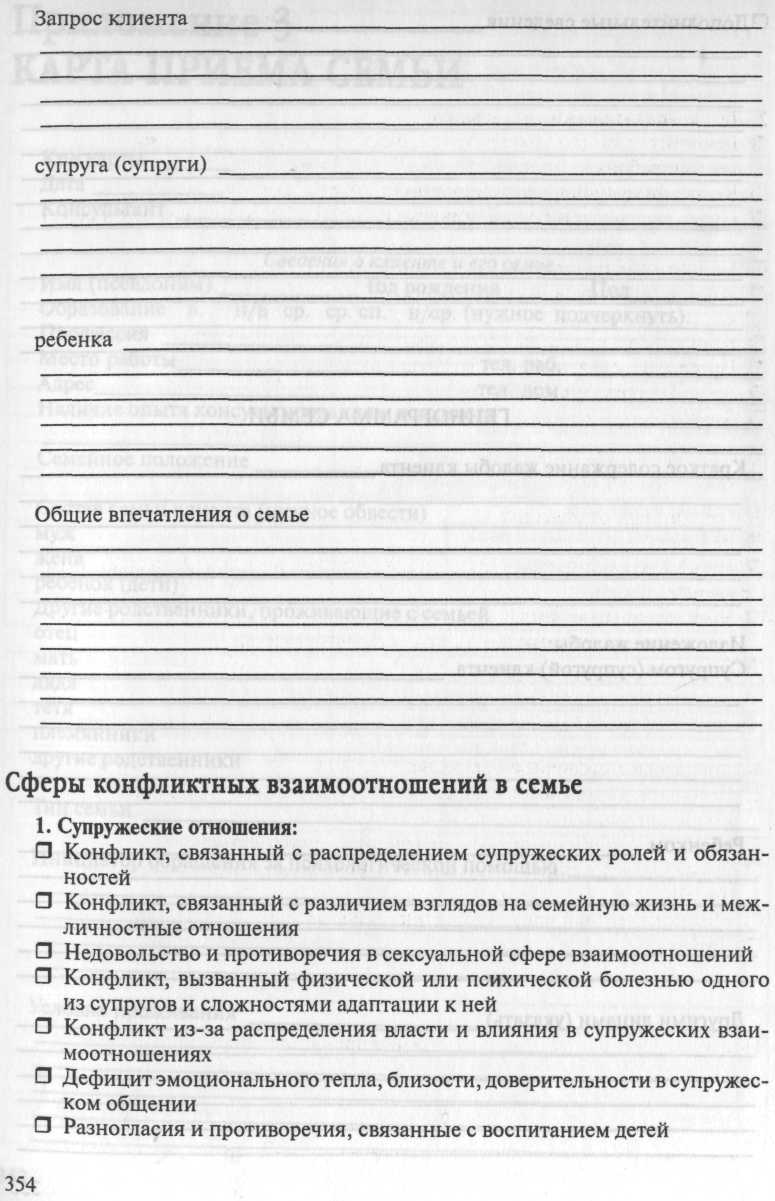 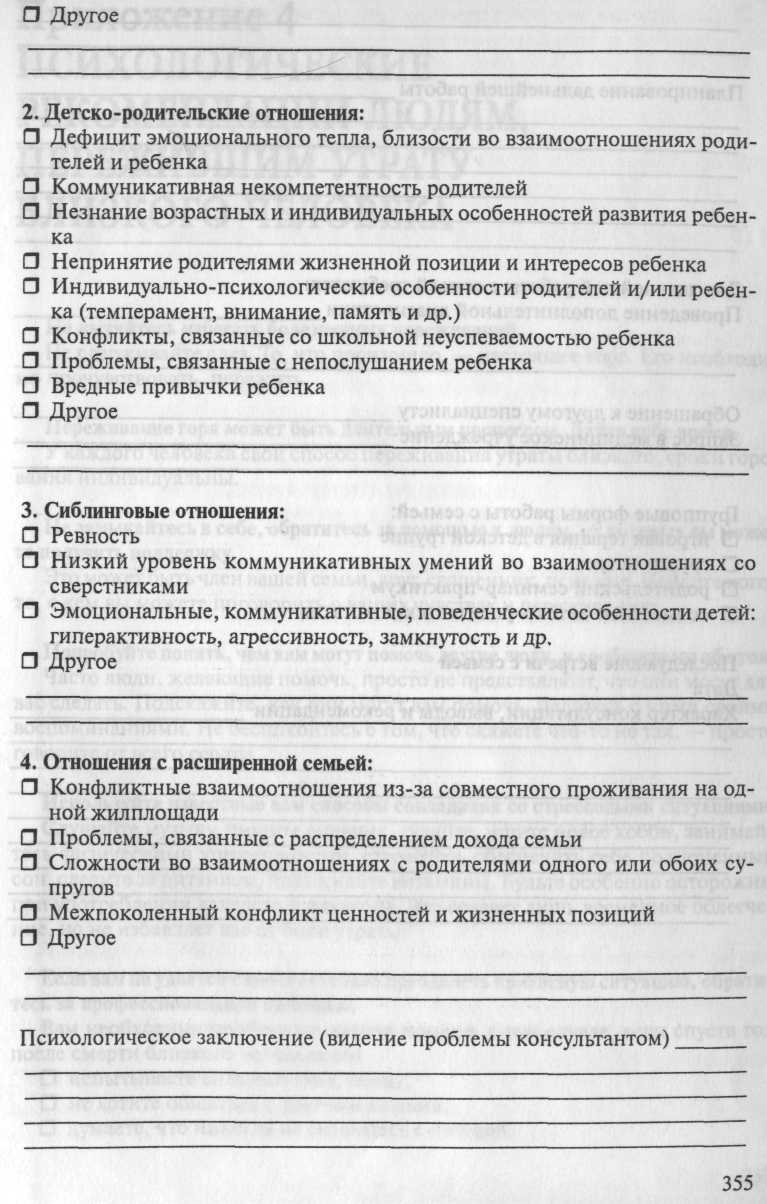 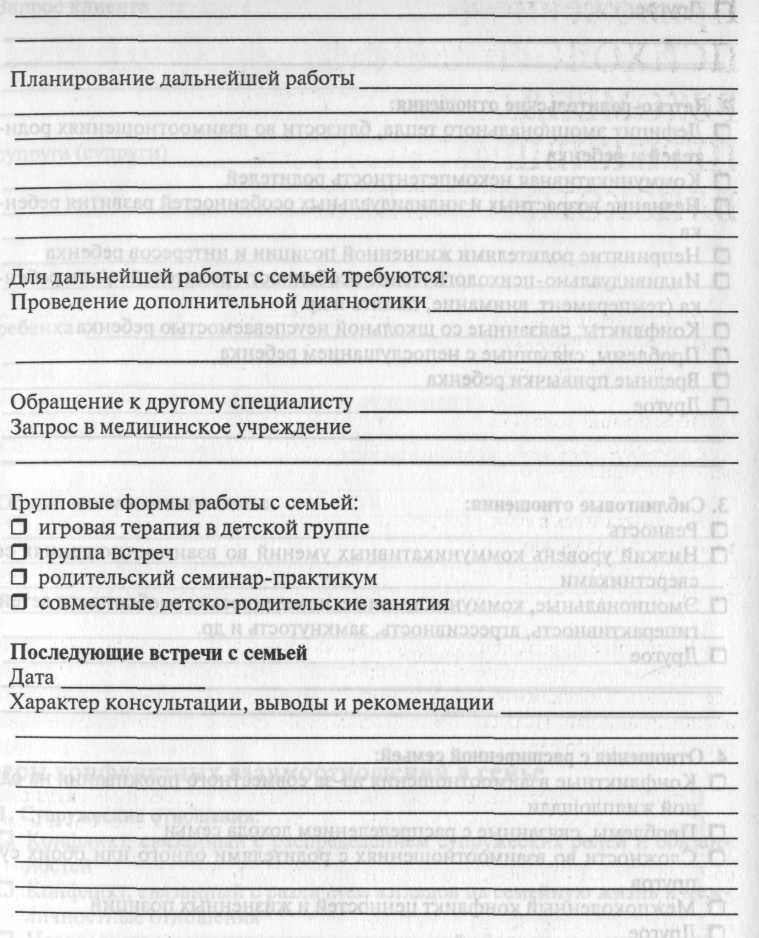 